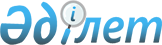 О внесении изменений в постановление акимата Мунайлинского района от 22 января 2009 года №16-қ и в решение Мунайлинского районного маслихата от 3 февраля 2009 года №13/130 "Об изменении административно -территориальных границ сел Баянды, Мангистау"Постановление акимата Мунайлинского района Мангистауской области от 17 июля 2015 года № 196-қ и решение Мунайлинского районного маслихата Мангистауской области от 23 июля 2015 года № 35/373. Зарегистрировано Департаментом юстиции Мангистауской области от 14 августа 2015 года № 2805      Примечание РЦПИ.

      В тексте документа сохранена пунктуация и орфография оригинала.

      В соответствии с законами Республики Казахстан от 8 декабря 1993 года  "Об административно-территориальном устройстве Республики Казахстан", от 24 марта 1998 года  "О нормативных правовых актах", от 23 января 2001 года  "О местном государственном управлении и самоуправлении в Республике Казахстан" и от 21 января 2013 года  "О внесении изменений и дополнений в некоторые законадательные акты Республики Казахстан по вопросам ономастики", районный акимат ПОСТАНОВЛЯЕТ и районный маслихат РЕШИЛ:

      1. Внести следующие изменения в постановление акимата Мунайлинского района от 22 января 2009 года № 16-қ и в решение Мунайлинского районного маслихата от 3 февраля 2009 года № 13/130 "Об изменений административно-территориальных границ сел Баянды, Мангистау" (зарегистрировано в Реестре государственной регистрации нормативных правовых актов за № 11-7-36, опубликовано в газете "Мұнайлы" 27 февраля 2009 года):

      в загаловок и по всему тексту на государственном языке внесены изменения, текст на русском языке не изменяется;

      пункт 3 изложить в следующей редакции:

      "3. Настоящее постановление и решение вступает в силу со дня государственной регистрации в органах юстиции и вводится в действие по истечении десяти календарных дней после дня его первого официального опубликования.".

      2. Руководителю аппарата Мунайлинского районного маслихата (А.Жанбуршина) обеспечить государственную регистрацию настоящего постановления и решения в органах юстиции, его официальное опубликование в информационно-правовой системе "Әділет" и в средствах массовой информации.

      3. Контроль за исполнением настоящего постановления и решения возложить на заместителя акима района Жолбаева Н.Б.

      4. Настоящее постановление и решение вступает в силу со дня государственной регистрации в органах юстиции и вводится в действие по истечении десяти календарных дней после дня его первого официального опубликования.


					© 2012. РГП на ПХВ «Институт законодательства и правовой информации Республики Казахстан» Министерства юстиции Республики Казахстан
				
      Председатель сессии

Г.Себепбаева

      Аким района

Н.Тажибаев

      Секретарь районного
маслихата

Б. Назар
